1)Stolpediameter styrer slisseavstand travers og type masteklave.Se klaveutvelgere på vår hjemmeside: www.el-tjeneste.noMast for avspenning av toppline, med omføringsloop 3E / 3A - mastMasteavstand: 4,5m, Faseavstand: 4,5m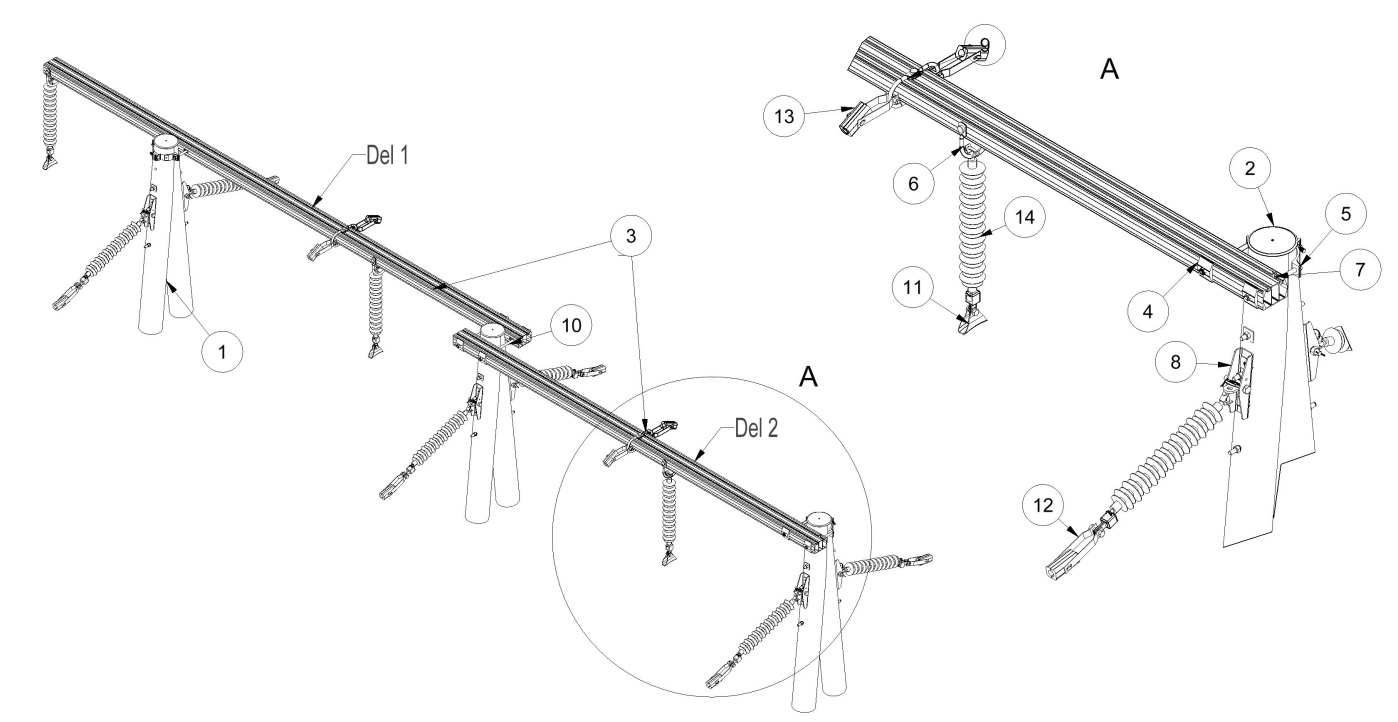 AnleggNetteierProsjektnummerKontaktperson netteierAnsvarlig EL-tjenesteProsjektert avEntreprenørDatoMastenummerKontaktperson entreprenørPosVarenrBetegnelseTypeAnt.Enh.ProdusentMerknad32836785AvspenningstraversT3AO-4545-8S1settEL-tjeneste asBestående av to traverser, inkl. festebolter og skiver for midtfeste. (pos.10).Slissavstand 280mm.42836894UnderlagsskiveSA1S4stkEL-tjeneste asMå benyttes5Masteklave2stkEL-tjeneste as1)62836847Fasefeste, bøyleBH160-8E1settEL-tjeneste as72836836Jordingsklemme Ø10J101stkEL-tjeneste asHvis krav til jording8Fase-bardunfesteFB/FFE3stkEL-tjeneste asTosidig/Ensidig92836743Forankringsbøyle tosidigB160T21settEL-tjeneste asFor toppline